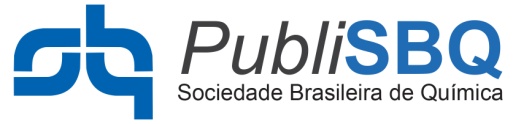 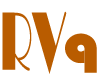 FormulárioSolicitação de reprodução de artigos da Revista Virtual de Química - RVqEditora: ______________________________________________________________________Responsável: __________________________Tel: ______________email:__________________Endereço:  ____________________________________________________________________CNPJ: ___________________________                         I.E. ______________________________Titulo da obra:  ________________________________________________________________Autores: ______________________________________________________________________Publico alvo: __________________________________________________________________Formato impresso e/ou digital: ___________________________________________________Número de tiragem: __________________  Previsão de publicação: _____________________ A obra possui fins comerciais? _________________Artigo solicitado: _______________________________________________________________O artigo será publicado na integra? ________________________Caso sejam somente trechos do artigo, reproduza-os abaixo juntamente com o contexto em que serão publicados (ou nos envie em anexo).A Editora se compromete a informar : reproduzido de Química Nova na Escola, n. ..., mês de ano, p. ... sob permissão da ©Sociedade Brasileira de Química ? _________________Valor a ser cobrado pela SBQ:  __________________Se todos estiverem de acordo, será enviado o contato formal.